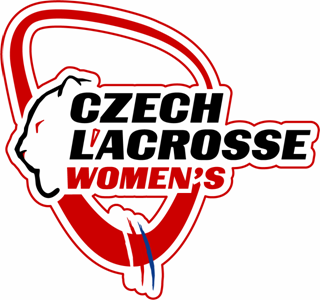 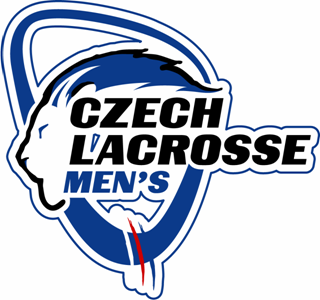 ŠKOLENÍ TRENÉRŮ I.Pozvánka na školení trenérů lakrosu. Určeno pro začínající trenéry a trenéry lakrosových začátečníků ženského a mužského lakrosu.neděle 4.prosince 2011,  13-19hod Sokolovna RadotínTémata školení: příprava tréninku rozcvičení a příprava na trénink individuální technika lakrosky drilly ( házení a střílení )trénink brankářů věkové zvláštnosti trénink herních dovednostílakrosové materiály pro trenéryS sebou psací potřeby, lakrosku, míč. Kotakt/info: Veronika Brychcínová, veronika@lacrosse.cz, 775 05 1818